Semaine du 27 au 30-04 pour les Ce1Compétences à travaillerMatériel à utiliserAides à dispositionCoche quand le travail est fini.Pour lundi 27-04-20Mémoriser 5 mots de la série n°25.Ecrire la majuscule en respectant la taille et la forme : Lettre : Z, z  Phrase : Le Zimbabwe est un pays d’Afrique de 14 030 000 habitants. Chiffres : 25, 25, ….Chant : écouter et mémoriser si on le souhaite, le chant « C’est de l’eau » Les Enfantastiques.Orthographe : Faire la distinction entre « à » et « a ».Mathématiques : 1 – Mémoriser la table +10.2 – Se repérer autour d’un objet.Sur ardoise ou cahier de brouillon.Sur ardoise d’abord (côté quadrillage), ensuite sur cahier de brouillon. Va voir sur le mur virtuel de la classe, on te dit comment la former.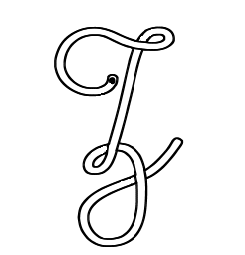 Accéder au chant par le lien : https://www.youtube.com/watch?v=6LxaEGqB7LgVidéo + fiche d’entraînementhttps://www.youtube.com/watch?v=6kAy8Mp4QK0Fichier p 104.3 objets pris dans la maison. Votre enfant regarde la vidéo et met en application la règle d’orthographe. Votre enfant prend 3 objets de la maison et les dispose au centre de votre table de cuisine. Il se positionne près d’un côté de la table et dessine ce qu’il voit sur son ardoise. Il se positionne près d’un autre côté de la table et à nouveau dessine ce qu’il voit. Les dessins sont différents car le positionnement n’était pas le même. A travers la partie « Découvrons » c’est ce qu’il va mettre en application. Vous pouvez prendre des objets identiques. Pour l’exercice 3, votre enfant peut utiliser la table de multiplication situé au début du fichier. Pour mardi 28-04-20 Mémoriser 10 mots de la série n°25.Conjugaison : savoir conjuguer au présent de l’indicatif le verbe « dire ». Vocabulaire : trouver le contraire d’un mot.Lecture : comprendre un texte et rechercher des informations.Production d’écrit : écrire pour informer.Mathématiques : 1 – Revoir la table +102 – Réaliser le calcul mental dans les rectangles : 19-6 = , 20-5 =, 32 – 4 =, 29 – 8 =, 40 -5 =…3 - Trouver la valeur de la transformation dans une situation additive ou soustractive. Sur ardoise ou cahier de brouillon.Cahier de règles + fiche avec corrigé.Les dominos des contrairesLivre « étincelles » p 101/102 épisode 3 + questionnaire avec le corrigé.Sur feuille ou sur cahier de brouillon. Fichier p 105Votre enfant lit le verbe « dire » au présent de l’indicatif. Il garde ouvert son cahier de règles et réalise les exercices sur fiche. Il doit se corriger ensuite. Votre enfant doit découper les dominos des contraires et y jouer ensuite. Votre enfant lit une partie à haute voix et vous lui lisez le reste. Expliquer le vocabulaire : carillon, condamné. Puis votre enfant peut relire une fois à voix basse avant de répondre aux questions. Il se corrige pour terminer. Votre enfant doit écrire 6 phrases pour raconter ce qu’il a fait pendant les vacances.  Pour le 1erproblème, on peut traduire la recherche par l’égalité suivante : 25 +……= 30Pour le 2èmeproblème, on peut traduire la recherche par l’égalité suivante : 30 +……= 4Pour le 3èmeproblème, on peut traduire la recherche par l’égalité suivante : 20 +……= 30Votre enfant doit rechercher la partie manquante. 